хомут нейлоновый ТМ STEKKER серия: nyctИнструкция по эксплуатации и технический паспортНазначение изделия:Хомуты нейлоновые ТМ «STEKKER» (далее – стяжки) представляют собой полосу или ленту с устройством захвата, предназначенную для связывания или объединения групп кабелей, крепления и/или поддерживания кабелей к поверхностям (при использовании дополнительных креплений, например, площадки для стяжек).Стяжки могут также использоваться в других целях.Данные стяжки предназначены для однократного использования, за исключением NYCT40-150, NYCT50-200, NYCT80-250, NYCT80-300, NYCT80-400.Технические характеристикиСм. таблицы №1 и №2.Правила использования:Перед использованием провести внешний осмотр на предмет нарушения формы, наличие трещин и разломов.Монтаж стяжки.   - Стяжкой охватывается закрепляемый объект.          - Конец стяжки помещается в замок.          - Затем конец протягивается через замок образуя петлю, до полной фиксации. Демонтаж стяжки.          - Стяжку можно отрезать ножом или перекусить бокорезами (за исключением NYCT40-150, NYCT50-200, NYCT80-250, NYCT80-300, NYCT80-400 – замок можно расстегнуть). Ограничения в использовании  - Рабочая температура стяжки составляет -25…+85°С.  - Стяжки не предназначены для использования в агрессивных средах, в местах с повышенным содержанием химических реагентов и солей, которые могут привести к разрушению структуры изделия.  - Минимальная температура монтажа стяжек не ниже -10°С.  - Перед использованием при отрицательных температурах необходимо упаковку со стяжками держать в помещении не менее 3 часов при нормальных условиях (+25°С).  - Чтобы стяжки сохраняли свои прочностные характеристики, необходимо упаковку после вскрытия и использования плотно закрыть.Меры по восстановлению прочностных свойствВ результате нарушения условий и сроков хранения стяжки могут терять влагу, что приведет к ухудшению свойств.Чтобы восстановить свойства стяжек, необходимо с помощью подручных средств в упаковку со стяжками добавить 5% веса воды от веса упаковки стяжек, плотно упаковать и оставить на 4-5 дней в помещении при нормальных условиях. ХранениеХранение товара осуществляется в упаковке в помещении при отсутствии агрессивной среды. Температура хранения от +5°С до +25°С, относительная влажность (50±5) % при температуре 25°С. Срок хранения товара в данных условиях не более 5 лет.ТранспортировкаПродукция в упаковке пригодна для транспортировки автомобильным, железнодорожным, морским или авиационным транспортом.УтилизацияСтяжки относятся к четвертому классу опасности. По окончании срока эксплуатации необходимо утилизировать в соответствии с правилами утилизации твердых бытовых отходов из пластика.СертификацияИзделие не подлежит обязательной сертификации.Информация об изготовителеСделано в Китае. Изготовитель: Ningbo Yusing Electronics Co., LTD, Civil Industrial Zone, Pugen Village, Qiu’ai Ningbo, China / ООО "Нингбо Юсинг Электроникс Компания", зона Цивил Индастриал, населенный пункт Пуген, Цюай, г. Нингбо, Китай. Филиалы завода-изготовителя: Ningbo Yusing Lighting Co., Ltd., No.1199, Mingguang Rd. Jiangshan Town, Ningbo, China/"Нинбо Юсинг Лайтинг, Ко.", № 1199, Минггуан Роуд, Цзяншань Таун, Нинбо, Китай; Zheijiang MEKA Electric Co., Ltd, No. 8 Canghai Road, Lihai Town, Binhai New City, Shaoxing, Zheijiang Province, China / «Чжецзян МЕКА Электрик Ко., Лтд» №8 Цанхай Роад, Лихай Таун, Бинхай Нью Сити, Шаосин, провинция Чжецзян, Китай. Уполномоченный представитель: ООО «Штекер Свисс Групп», 117403, г. Москва, Востряковский проезд, д.10Б, стр.7, к.27. Телефон: +7 (499) 394-48-36. Импортер: ООО «СИЛА СВЕТА» Россия, 117405, г. Москва, ул. Дорожная, д. 48, тел. +7(499)394-69-26.Гарантийные обязательства.Гарантийный срок хранения товара составляет 1 год (12 месяцев) с даты изготовления.Гарантийный обязательства не выполняются в тех случаях, когда нарушены правила использования и хранения изделия, приведенные в данной инструкции; когда изделие использовалось не по назначению; когда механические повреждения вызваны транспортировкой или хранением.Гарантийные обязательства осуществляются на месте продажи товара, Поставщик не производит гарантийное обслуживание розничных потребителей в обход непосредственного продавца товара.Началом гарантийного срока считается дата производства товара, которая указана на изделии.Таблица №1 Одноразовые хомутыТаблица №2 Многоразовые хомуты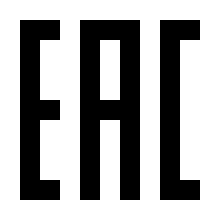 АртикулДлина, ммШирина, ммМаксимальный диаметр пучка, ммМатериалНагрузка, кгРабочая температураЦветNYCT25-1001002,522Нейлон8-25°C - +85°CбелыйNYCT25-1001002,522Нейлон8-25°C - +85°CчерныйNYCT25-1501502,535Нейлон8-25°C - +85°CбелыйNYCT25-1501502,535Нейлон8-25°C - +85°CчерныйNYCT25-2002002,550Нейлон8-25°C - +85°CбелыйNYCT25-2002002,550Нейлон8-25°C - +85°CчерныйNYCT36-2002003,650Нейлон18-25°C - +85°CбелыйNYCT36-2002003,650Нейлон18-25°C - +85°CчерныйNYCT36-2502503,665Нейлон18-25°C - +85°CбелыйNYCT36-2502503,665Нейлон18-25°C - +85°CчерныйNYCT36-3003003,680Нейлон18-25°C - +85°CбелыйNYCT36-3003003,680Нейлон18-25°C - +85°CчерныйNYCT47-2002004,750Нейлон22-25°C - +85°CбелыйNYCT47-2002004,750Нейлон22-25°C - +85°CчерныйNYCT47-2502504,765Нейлон22-25°C - +85°CбелыйNYCT47-2502504,765Нейлон22-25°C - +85°CчерныйNYCT47-3003004,782Нейлон22-25°C - +85°CбелыйNYCT47-3003004,782Нейлон22-25°C - +85°CчерныйNYCT47-3503504,790Нейлон22-25°C - +85°CбелыйNYCT47-3503504,790Нейлон22-25°C - +85°CчерныйNYCT47-4004004,7105Нейлон22-25°C - +85°CбелыйNYCT47-4004004,7105Нейлон22-25°C - +85°CчерныйNYCT76-3003007,682Нейлон55-25°C - +85°CчерныйNYCT76-4004007,6105Нейлон55-25°C - +85°CчерныйАртикулДлина, ммШирина, ммМаксимальный диаметр пучка, ммМатериалНагрузка, кгРабочая температураЦветNYCT40-150150435Нейлон18-25°C - +85°CбелыйNYCT50-200200550Нейлон22-25°C - +85°CбелыйNYCT80-250250866Нейлон55-25°C - +85°CбелыйNYCT80-300300882Нейлон55-25°C - +85°CбелыйNYCT80-4004008105Нейлон55-25°C - +85°Cбелый